План урока № 5Раздел долгосрочного плана: Раздел №5 «Отцы и дети: диалог и конфликт поколений»Раздел долгосрочного плана: Раздел №5 «Отцы и дети: диалог и конфликт поколений»Раздел долгосрочного плана: Раздел №5 «Отцы и дети: диалог и конфликт поколений»Школа:№92Школа:№92Дата: 25.01.2021Дата: 25.01.2021Дата: 25.01.2021..Класс: 98–«»В»»Класс: 98–«»В»»Класс: 98–«»В»»Количество присутствующих: __________отсутствующих: _______________Количество присутствующих: __________отсутствующих: _______________Тема урокаТема урокаК. Паустовский «Телеграмма»К. Паустовский «Телеграмма»К. Паустовский «Телеграмма»Цели обучения, которые достигаются на данном  уроке (ссылка на учебную программу)Цели обучения, которые достигаются на данном  уроке (ссылка на учебную программу)Г5 9.2.5.1 участвовать в дискуссии по предложенной проблеме, синтезируя различные точки зрения и формулируя пути решения проблемы Ч5 9.3.5.1 составлять тезисный планГ5 9.2.5.1 участвовать в дискуссии по предложенной проблеме, синтезируя различные точки зрения и формулируя пути решения проблемы Ч5 9.3.5.1 составлять тезисный планГ5 9.2.5.1 участвовать в дискуссии по предложенной проблеме, синтезируя различные точки зрения и формулируя пути решения проблемы Ч5 9.3.5.1 составлять тезисный планЦели урокаЦели урокаучаствовать в дискуссии по предложенной проблеме, синтезируя различные точки зрения и формулируя пути решения проблемы;составлять тезисный план.участвовать в дискуссии по предложенной проблеме, синтезируя различные точки зрения и формулируя пути решения проблемы;составлять тезисный план.участвовать в дискуссии по предложенной проблеме, синтезируя различные точки зрения и формулируя пути решения проблемы;составлять тезисный план.Критерий оцениванияКритерий оцениванияУчащийся достиг цели, если он: участвует в дискуссии по предложенной проблеме, синтезируя различные точки зрения и формулируя пути решения проблемы;составляет тезисный план.Учащийся достиг цели, если он: участвует в дискуссии по предложенной проблеме, синтезируя различные точки зрения и формулируя пути решения проблемы;составляет тезисный план.Учащийся достиг цели, если он: участвует в дискуссии по предложенной проблеме, синтезируя различные точки зрения и формулируя пути решения проблемы;составляет тезисный план.Привитие ценностей Привитие ценностей  УВАЖЕНИЕ  СОТРУДНИЧЕСТВО  ОТКРЫТОСТЬ   ГРАЖДАНСКАЯ ОТВЕТСТВЕННОСТЬ   Установленные ценности станут стержнем деятельности учащихся и проявятся в их способностях: творчески и критически мыслить, чтобы принимать верные решения; быть коммуникативным, творчески использовать разнообразные средства, чтобы действовать и работать в коллективе; проявлять уважение к мнениям;  быть ответственным, проявлять активную гражданскую позицию,быть дружелюбным и заботливым, чтобы относиться к себе и другим с уважением. УВАЖЕНИЕ  СОТРУДНИЧЕСТВО  ОТКРЫТОСТЬ   ГРАЖДАНСКАЯ ОТВЕТСТВЕННОСТЬ   Установленные ценности станут стержнем деятельности учащихся и проявятся в их способностях: творчески и критически мыслить, чтобы принимать верные решения; быть коммуникативным, творчески использовать разнообразные средства, чтобы действовать и работать в коллективе; проявлять уважение к мнениям;  быть ответственным, проявлять активную гражданскую позицию,быть дружелюбным и заботливым, чтобы относиться к себе и другим с уважением. УВАЖЕНИЕ  СОТРУДНИЧЕСТВО  ОТКРЫТОСТЬ   ГРАЖДАНСКАЯ ОТВЕТСТВЕННОСТЬ   Установленные ценности станут стержнем деятельности учащихся и проявятся в их способностях: творчески и критически мыслить, чтобы принимать верные решения; быть коммуникативным, творчески использовать разнообразные средства, чтобы действовать и работать в коллективе; проявлять уважение к мнениям;  быть ответственным, проявлять активную гражданскую позицию,быть дружелюбным и заботливым, чтобы относиться к себе и другим с уважением.Межпредметные связиМежпредметные связиУчащиеся используют свои знания по самопознанию Учащиеся используют свои знания по самопознанию Учащиеся используют свои знания по самопознанию Навыки использования ИКТ Навыки использования ИКТ На этом уроке не предусмотрена работа по развитию навыка использования ИКТНа этом уроке не предусмотрена работа по развитию навыка использования ИКТНа этом уроке не предусмотрена работа по развитию навыка использования ИКТПредварительные знанияПредварительные знанияЭтот раздел построен на знаниях и навыках, приобретенных учащимися в предыдущих классах, в том числе на тех, которые сфокусированы на восприятии и оценке аудио/визуальных материалов, на анализе прочитанного текста, на написании творческих произведений с учетом языковых норм.Этот раздел построен на знаниях и навыках, приобретенных учащимися в предыдущих классах, в том числе на тех, которые сфокусированы на восприятии и оценке аудио/визуальных материалов, на анализе прочитанного текста, на написании творческих произведений с учетом языковых норм.Этот раздел построен на знаниях и навыках, приобретенных учащимися в предыдущих классах, в том числе на тех, которые сфокусированы на восприятии и оценке аудио/визуальных материалов, на анализе прочитанного текста, на написании творческих произведений с учетом языковых норм.Ход урокаХод урокаХод урокаХод урокаХод урокаЗапланированные этапы урокаЗапланированная деятельность на урокеЗапланированная деятельность на урокеЗапланированная деятельность на урокеРесурсыНачало урокаПогружение в тему урокаС целью погружения в тему урока учитель представит краткую информац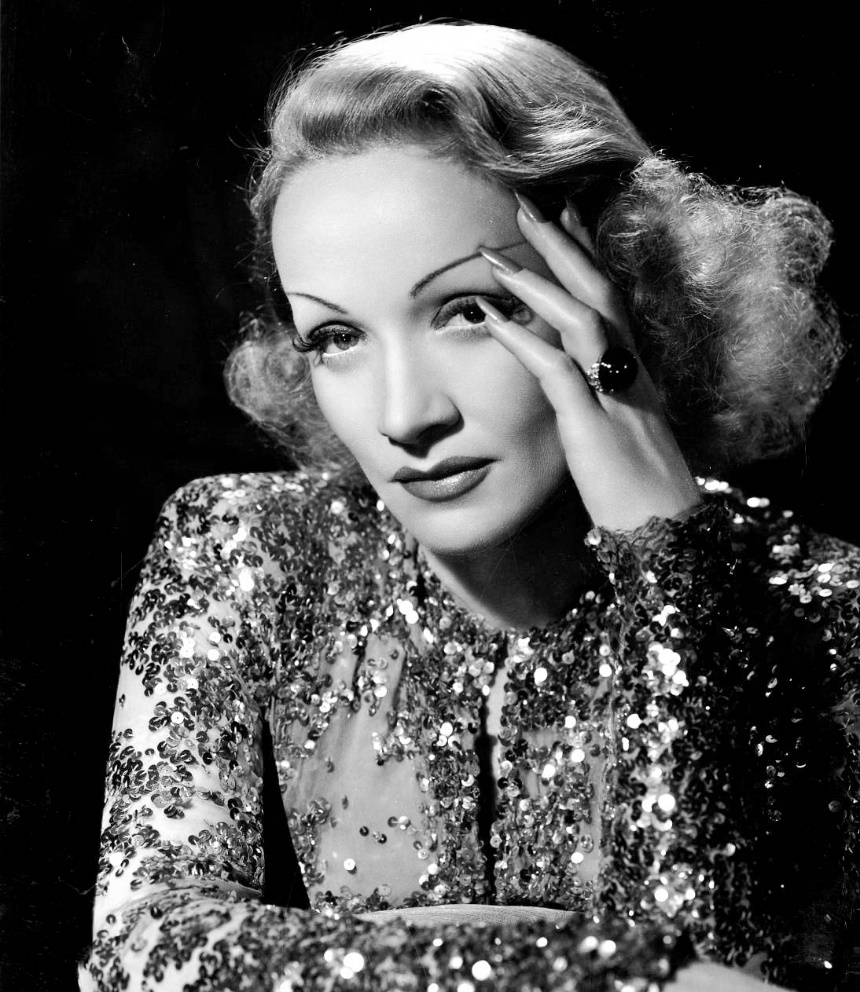 - Посмотрите на фотографию этой женщины. Какое впечатление она производит? Учитель представит женщину на фото. (Марлен Дитрих – немецкая и американская актриса, певица, при жизни стала легендой, оказав больше влияние на моду, стиль и женское сознание)Далее учитель прочитает фрагмент из воспоминаний Марлен Дитрих:...Марлен Дитрих объяснила, что прочла она книг немало, но самым большим литературным событием в своей жизни считает рассказ советского писателя Константина Паустовского "Телеграмма", который она случайно прочитала в переводе на немецкий в каком-то сборнике, рекомендованном немецкому юношеству.И, быстро утерев последнюю, совсем уж бриллиантовую слезу, Марлен сказала - очень просто: "С тех пор я чувствовала как бы некий долг - поцеловать руку писателя, который это написал. И вот - сбылось! Я счастлива, что я успела это сделать. Спасибо вам всем - и спасибо России!"...- Предположите, что могло вызвать желание этой всемирно известной женщины поцеловать руку советского писателя?(предположения детей)Учитель знакомит с целями обучения, критериями оценивания и целями урока.5минутПогружение в тему урокаС целью погружения в тему урока учитель представит краткую информац- Посмотрите на фотографию этой женщины. Какое впечатление она производит? Учитель представит женщину на фото. (Марлен Дитрих – немецкая и американская актриса, певица, при жизни стала легендой, оказав больше влияние на моду, стиль и женское сознание)Далее учитель прочитает фрагмент из воспоминаний Марлен Дитрих:...Марлен Дитрих объяснила, что прочла она книг немало, но самым большим литературным событием в своей жизни считает рассказ советского писателя Константина Паустовского "Телеграмма", который она случайно прочитала в переводе на немецкий в каком-то сборнике, рекомендованном немецкому юношеству.И, быстро утерев последнюю, совсем уж бриллиантовую слезу, Марлен сказала - очень просто: "С тех пор я чувствовала как бы некий долг - поцеловать руку писателя, который это написал. И вот - сбылось! Я счастлива, что я успела это сделать. Спасибо вам всем - и спасибо России!"...- Предположите, что могло вызвать желание этой всемирно известной женщины поцеловать руку советского писателя?(предположения детей)Учитель знакомит с целями обучения, критериями оценивания и целями урока.5минутПогружение в тему урокаС целью погружения в тему урока учитель представит краткую информац- Посмотрите на фотографию этой женщины. Какое впечатление она производит? Учитель представит женщину на фото. (Марлен Дитрих – немецкая и американская актриса, певица, при жизни стала легендой, оказав больше влияние на моду, стиль и женское сознание)Далее учитель прочитает фрагмент из воспоминаний Марлен Дитрих:...Марлен Дитрих объяснила, что прочла она книг немало, но самым большим литературным событием в своей жизни считает рассказ советского писателя Константина Паустовского "Телеграмма", который она случайно прочитала в переводе на немецкий в каком-то сборнике, рекомендованном немецкому юношеству.И, быстро утерев последнюю, совсем уж бриллиантовую слезу, Марлен сказала - очень просто: "С тех пор я чувствовала как бы некий долг - поцеловать руку писателя, который это написал. И вот - сбылось! Я счастлива, что я успела это сделать. Спасибо вам всем - и спасибо России!"...- Предположите, что могло вызвать желание этой всемирно известной женщины поцеловать руку советского писателя?(предположения детей)Учитель знакомит с целями обучения, критериями оценивания и целями урока.5минутСлайд 1Середина урокаЧ5 9.3.5.1 составлять тезисный план 20 минутГ5 9.2.5.1 участвовать в дискуссии по предложенной проблеме, синтезируя различные точки зрения и формулируя пути решения проблемы 13 минутКПредтекстовая работа1. Учащиеся отвечают на вопросы по содержанию рассказа:– Какое впечатление произвёл на вас рассказ? Почему, читая его, мы испытываем волнение? -В чем заключена его притягательная сила?- Какая проблема затронута писателем?- Почему Катерина Ивановна, окруженная заботой Тихона и Манюшки, умирает в одиночестве? 2. Учащиеся знакомятся со значениями слов. Телегра́мма (от греч. τηλέ — далеко и γραμμα — запись) — сообщение, посланное по телеграфу, одному из первых видов связи, использующему электрическую передачу информации.Пустельга — 1. хищная птица из семейства соколиных;2. легкомысленный, пустой человек (разг., неодобрит.).Па́кля — грубое, короткое, спутанное волокно, отход от первичной обработки конопли, льна и других лубяных культур (при мягчении и трепании), непригодное для прядения и сильно загрязнённое кострой.ИТекстовая работа1. Учащиеся читают эпизод рассказа «Телеграмма» Константина Паустовского (чтение «по цепочке»).  2. Учащиеся определяют структурно-композиционные части эпизода. Сверяют свой вариант с ключом(возможны другие варианты):Завязка. Телеграмма из Заборья.Развитие событий. Поспешные сборы.Развитие событий. Ложь во имя спасения.Развитие событий. Последние дни в ожидании.Кульминация. Долгожданная весточка.Спад действия. Не дождалась…Развитие событий. Как бы не повторить судьбу Насти.Развязка. От себя не убежишь.Учитель обращает внимание учащихся, что названия этих структурных частей послужат опорой при составлении тезисного плана. 3. Оформляют в виде тезисного плана на этапе проверки. Перед выполнением задания учащимся необходимо изучить правила составления тезисного плана на подготовленных учителем  карточках. Как составить план.1. Выделив в абзацах опорные слова и словосочетания, получите назывной план.2. Поставив вопрос к каждому абзацу, получите вопросный план.3. Ответив на вопрос кратко, получите тезисный план.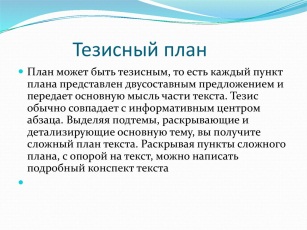 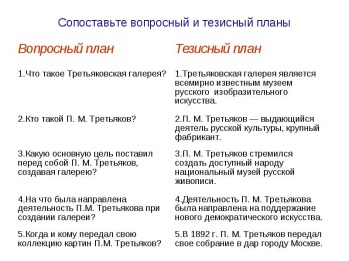 Правила  написания тезиса·  При составлении тезисов не приводите факты и примеры. Сохраняйте в тезисах самобытную форму высказывания, оригинальность авторского суждения, чтобы не потерять документальность и убедительность.·  Изучаемый текст читайте неоднократно, разбивая его на отрывки; в каждом из них выделяйте главное, и на основе главного формулируйте тезисы.·  Полезно связывать отдельные тезисы с подлинником текста (на полях книги делайте ссылки на страницы или шифры вкладных листов).·  По окончании работы над тезисами сверьте их с текстом источника, затем перепишите и пронумеруйтеФсамооценивание, оценивание учителя после проверки тетрадей (порядок действий прописан в задании)П, ГПослетектовая работаУчащиеся в парах выражают свою точку зрения по данной дискуссионной теме с разных позиций, затем объединяются в мобильные группы и оценивают пары по предложенным дескрипторам. Вы считаете, что конфликта поколений как такового нет, просто люди проявляют эгоизм, не хотят учитывать интересы друг друга, и дело не в разнице в возрасте, а в нашей невнимательности друг к другу.Вы считаете, что конфликт поколений все-таки имеет место быть, он неизбежен, так как люди разных поколений воспитываются в разной культурной среде, у них разные ценности. Время на подготовку – 3 минуты, время дискуссии – 3 минуты.Ф наблюдение учителя, обратная связь в ходе взаимооценивания в пареКПредтекстовая работа1. Учащиеся отвечают на вопросы по содержанию рассказа:– Какое впечатление произвёл на вас рассказ? Почему, читая его, мы испытываем волнение? -В чем заключена его притягательная сила?- Какая проблема затронута писателем?- Почему Катерина Ивановна, окруженная заботой Тихона и Манюшки, умирает в одиночестве? 2. Учащиеся знакомятся со значениями слов. Телегра́мма (от греч. τηλέ — далеко и γραμμα — запись) — сообщение, посланное по телеграфу, одному из первых видов связи, использующему электрическую передачу информации.Пустельга — 1. хищная птица из семейства соколиных;2. легкомысленный, пустой человек (разг., неодобрит.).Па́кля — грубое, короткое, спутанное волокно, отход от первичной обработки конопли, льна и других лубяных культур (при мягчении и трепании), непригодное для прядения и сильно загрязнённое кострой.ИТекстовая работа1. Учащиеся читают эпизод рассказа «Телеграмма» Константина Паустовского (чтение «по цепочке»).  2. Учащиеся определяют структурно-композиционные части эпизода. Сверяют свой вариант с ключом(возможны другие варианты):Завязка. Телеграмма из Заборья.Развитие событий. Поспешные сборы.Развитие событий. Ложь во имя спасения.Развитие событий. Последние дни в ожидании.Кульминация. Долгожданная весточка.Спад действия. Не дождалась…Развитие событий. Как бы не повторить судьбу Насти.Развязка. От себя не убежишь.Учитель обращает внимание учащихся, что названия этих структурных частей послужат опорой при составлении тезисного плана. 3. Оформляют в виде тезисного плана на этапе проверки. Перед выполнением задания учащимся необходимо изучить правила составления тезисного плана на подготовленных учителем  карточках. Как составить план.1. Выделив в абзацах опорные слова и словосочетания, получите назывной план.2. Поставив вопрос к каждому абзацу, получите вопросный план.3. Ответив на вопрос кратко, получите тезисный план.Правила  написания тезиса·  При составлении тезисов не приводите факты и примеры. Сохраняйте в тезисах самобытную форму высказывания, оригинальность авторского суждения, чтобы не потерять документальность и убедительность.·  Изучаемый текст читайте неоднократно, разбивая его на отрывки; в каждом из них выделяйте главное, и на основе главного формулируйте тезисы.·  Полезно связывать отдельные тезисы с подлинником текста (на полях книги делайте ссылки на страницы или шифры вкладных листов).·  По окончании работы над тезисами сверьте их с текстом источника, затем перепишите и пронумеруйтеФсамооценивание, оценивание учителя после проверки тетрадей (порядок действий прописан в задании)П, ГПослетектовая работаУчащиеся в парах выражают свою точку зрения по данной дискуссионной теме с разных позиций, затем объединяются в мобильные группы и оценивают пары по предложенным дескрипторам. Вы считаете, что конфликта поколений как такового нет, просто люди проявляют эгоизм, не хотят учитывать интересы друг друга, и дело не в разнице в возрасте, а в нашей невнимательности друг к другу.Вы считаете, что конфликт поколений все-таки имеет место быть, он неизбежен, так как люди разных поколений воспитываются в разной культурной среде, у них разные ценности. Время на подготовку – 3 минуты, время дискуссии – 3 минуты.Ф наблюдение учителя, обратная связь в ходе взаимооценивания в пареКПредтекстовая работа1. Учащиеся отвечают на вопросы по содержанию рассказа:– Какое впечатление произвёл на вас рассказ? Почему, читая его, мы испытываем волнение? -В чем заключена его притягательная сила?- Какая проблема затронута писателем?- Почему Катерина Ивановна, окруженная заботой Тихона и Манюшки, умирает в одиночестве? 2. Учащиеся знакомятся со значениями слов. Телегра́мма (от греч. τηλέ — далеко и γραμμα — запись) — сообщение, посланное по телеграфу, одному из первых видов связи, использующему электрическую передачу информации.Пустельга — 1. хищная птица из семейства соколиных;2. легкомысленный, пустой человек (разг., неодобрит.).Па́кля — грубое, короткое, спутанное волокно, отход от первичной обработки конопли, льна и других лубяных культур (при мягчении и трепании), непригодное для прядения и сильно загрязнённое кострой.ИТекстовая работа1. Учащиеся читают эпизод рассказа «Телеграмма» Константина Паустовского (чтение «по цепочке»).  2. Учащиеся определяют структурно-композиционные части эпизода. Сверяют свой вариант с ключом(возможны другие варианты):Завязка. Телеграмма из Заборья.Развитие событий. Поспешные сборы.Развитие событий. Ложь во имя спасения.Развитие событий. Последние дни в ожидании.Кульминация. Долгожданная весточка.Спад действия. Не дождалась…Развитие событий. Как бы не повторить судьбу Насти.Развязка. От себя не убежишь.Учитель обращает внимание учащихся, что названия этих структурных частей послужат опорой при составлении тезисного плана. 3. Оформляют в виде тезисного плана на этапе проверки. Перед выполнением задания учащимся необходимо изучить правила составления тезисного плана на подготовленных учителем  карточках. Как составить план.1. Выделив в абзацах опорные слова и словосочетания, получите назывной план.2. Поставив вопрос к каждому абзацу, получите вопросный план.3. Ответив на вопрос кратко, получите тезисный план.Правила  написания тезиса·  При составлении тезисов не приводите факты и примеры. Сохраняйте в тезисах самобытную форму высказывания, оригинальность авторского суждения, чтобы не потерять документальность и убедительность.·  Изучаемый текст читайте неоднократно, разбивая его на отрывки; в каждом из них выделяйте главное, и на основе главного формулируйте тезисы.·  Полезно связывать отдельные тезисы с подлинником текста (на полях книги делайте ссылки на страницы или шифры вкладных листов).·  По окончании работы над тезисами сверьте их с текстом источника, затем перепишите и пронумеруйтеФсамооценивание, оценивание учителя после проверки тетрадей (порядок действий прописан в задании)П, ГПослетектовая работаУчащиеся в парах выражают свою точку зрения по данной дискуссионной теме с разных позиций, затем объединяются в мобильные группы и оценивают пары по предложенным дескрипторам. Вы считаете, что конфликта поколений как такового нет, просто люди проявляют эгоизм, не хотят учитывать интересы друг друга, и дело не в разнице в возрасте, а в нашей невнимательности друг к другу.Вы считаете, что конфликт поколений все-таки имеет место быть, он неизбежен, так как люди разных поколений воспитываются в разной культурной среде, у них разные ценности. Время на подготовку – 3 минуты, время дискуссии – 3 минуты.Ф наблюдение учителя, обратная связь в ходе взаимооценивания в пареКонец урока2 минутыРефлексия «ХИМС»Х – получилось хорошоИ – было интересноМ – мешалоС – возьму себе на заметкуРефлексия «ХИМС»Х – получилось хорошоИ – было интересноМ – мешалоС – возьму себе на заметкуРефлексия «ХИМС»Х – получилось хорошоИ – было интересноМ – мешалоС – возьму себе на заметкуДомашнее заданиеУ. Шекспир «Ромео и Джульетта»У. Шекспир «Ромео и Джульетта»У. Шекспир «Ромео и Джульетта»